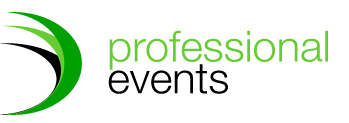 Speakers BiographiesMark Batt, MSK and Sports PhysicianProf Mark Batt is a Consultant in Sport and Exercise Medicine at The Centre for Sports Medicine, Queens Medical Centre, Nottingham University Hospitals. He has a FT NHS contract and was a recent fellow at The NHS Institute for Innovation & Improvement. He graduated from Cambridge University Medical School in 1984 and trained in Family Medicine.  He obtained a Diploma in Sports Medicine from the University of London in 1991 and completed a fellowship in Sports Medicine at the University of California, Davis (UCD) in 1993. The next two years were spent as a faculty member in Family Medicine at UCD and as a team physician at the University of California, Berkeley. Since 1995, he has been in Nottingham as a Consultant/Senior Lecturer in Sport and Exercise Medicine at the Queens Medical Centre: appointed Special Professor in 2004. He was recently Clinical Director for Trauma and Orthopaedics. Chris Drake, OrthotistChris is Consultant Orthotist and Managing Director of The London Orthotic Consultancy (LOC) a private orthotic clinic. Chris qualified as an orthotist in 1983 and after originally working in the private sector he took up the post of Principal Orthotist at Queen Mary’s Hospital, London where he worked for over 14 years developing the local orthotic department, before leaving the NHS in  2005 to form LOC with 3 other orthotists. He has extensive experience in all aspects of orthotics, with particular Interests in;Complex Foot & Ankle orthoticsAdult and Paediatric Neuro-RehabilitationLower Limb BiomechanicsLower Limb OrthoticsOA knee BracingFootwearOrthotic Expert WitnessPaul Harradine, PodiatristPaul Harradine is a clinical podiatrist and director of The Podiatry Centre Ltd and The Foot Orthotics Laboratory Ltd, with clinics around Hampshire and Surrey. Since obtaining his BSc (Hons) Podiatry from Northampton School of Podiatry in 1994 Paul has gained an MSc and CertEd working in both NHS clinical specialist posts and educational settings before becoming a full time private practitioner in 2003. Paul lectures on the post graduate circuit and has published papers in podiatric, physiotherapy and orthopaedic texts on first ray function, plantar pressure analysis technology, taping, outcome studies, orthoses production and foot function theory amalgamation. His current areas of interest continue to be variations in foot orthoses production and the amalgamation of differing foot theory utilising an underpinning unified perspective. Lee Herrington, PhysiotherapistDr Lee Herrington is a Chartered Physiotherapist. In 1996, was awarded an MSc in Sports Injury and Therapy from Manchester Metropolitan University and PhD from the University of Salford in 2007 for research into anterior knee pain. Lee is Senior lecturer in sports rehabilitation at the University of Salford. He also works in a consultative capacity for a number of professional football clubs and individual elite level athletes from a multitude of sports including athletics, swimming, triathlon, boxing and martial arts, alongside work with British Swimming and the English Institute of Sport. Formerly working with Great Britain Women’s Basketball, Wigan Warriors and Great Britain Rugby League sides.Andy Horwood, Musculoskeletal PodiatristAndy is an Independent Musculoskeletal Podiatrist; having served in the NHS and Nuffield Hospitals in general practice, paediatrics, biomechanics and podiatric surgery previously. He obtained his Primary Fellowship with the Podiatry Association in 1996. Andy helped develop the MSc in Clinical Podiatric Biomechanics for Staffordshire University and remains a Part Time lecturer & Visiting Fellow at Staffordshire University. Since 1999 he has been a product designer at Healthystep (Sensograph) Ltd. Andy has a special interest in evolutionary biology and is a member of the Society for the Study of Human Biology and the Footwear Biomechanics Group. He is also an angling writer having a contribution in a book; ”The Biggest Fish of All”. 